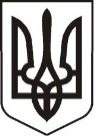 У К Р А Ї Н АЛ У Г А Н С Ь К А    О Б Л А С Т ЬП О П А С Н Я Н С Ь К А    М І С Ь К А    Р А Д А Ш О С Т О Г О   С К Л И К А Н Н ЯРОЗПОРЯДЖЕННЯміського  голови «06» вересня 2018 р. 	                      м. Попасна                                                   № 213  Про нагородження сувенірним знаком «Малий герб міста Попасна»        Враховуючи значний особистий внесок у соціально-економічний розвиток міста Попасна, підтримку ініціатив громади та активну громадську позицію,  на підставі рішення Попаснянської міської ради від 26.07.2017 № 88/7  «Про внесення змін до рішення 19 сесії Попаснянської міської ради V скликання від 12.04.2007 № 19/4 «Про заснування сувенірних відзнак Попаснянської міської ради», керуючись п.20 ч.4 ст.42 Закону України «Про місцеве самоврядування в Україні»:Вручити голові Луганської обласної державної адміністрації – керівнику обласної військово-цивільної адміністрації Гарбузу Юрію Григорійовичу нагрудний знак «Малий герб міста Попасна». Контроль за виконанням даного розпорядження залишаю за собою.             Міський голова                                                                         Ю.І. ОнищенкоВисоцька,2 05 65